Publicado en  el 06/04/2017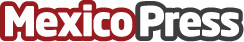 Samsung asegura que no moverá su fábrica de Tijuana a Estados UnidosTras crear ciertas especulaciones, la marca surcoreana ha anunciado que su planta de producción de principal distribución al continente americano seguirá teniendo sede en México, y no será trasladada a Estados UnidosDatos de contacto:Nota de prensa publicada en: https://www.mexicopress.com.mx/samsung-asegura-que-no-movera-su-fabrica-de Categorías: Internacional Consumo Estado de México http://www.mexicopress.com.mx